BARANYA MEGYEI DIÁKSPORT TANÁCS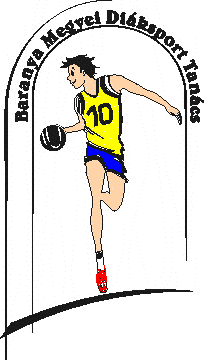 7623 Pécs, Koller u. 7. II/23.Telefon:70/311-0736; E-mail: ngtp1954@gmail.com; Web: www.bmdiaksport.hu _____________________________________________________________________________RÖPLABDA DIÁKOLIMPIA megyei döntő eredményeIII. korcsoport 2018/19.Fiú döntő:2019. március 07. (csütörtök)l Mohács Térségi Ált. Isk. (Mohács, Brodarics tér 2-)Mohács T. Ált. Isk.	.	Bánki Pécs	3:0PTE Deák	-	Frey J. Majs	0:3Mérkőzés a 3. helyért:Bánki Pécs	-	PTE Deák	3:1Döntő:Mohács T. Ált. Isk.	-	Frey J. Majs	3:0	Végeredmény:Mohács T. Ált. Isk.Frey J. MajsBánki PécsPTE DeákLeány döntő:2019. március. 08. (péntek) Belvárosi Ált. Isk. Tornaterme (Pécs, Megye u. 15.)Belvárosi Pécs	-	Frey J. Majs	3:1Mohács T. Ált. Isk.	-	Bánki D. Pécs	3:1	Mérkőzés a 3. helyért:Mohács T. Ált. Isk.	-	Frey J. Majs	3:1Döntő:Belvárosi Pécs	-	Bánki D. Pécs	3:0	Végeredmény: Belvárosi PécsBánki D. PécsMohács T. Ált. Isk.Frey J. Majs